SAB-InterregKofinanziert von der Europaischen Union Spolufinancováno Evropskou uniiSachsen - Tschechien | Česko - SaskoInfrastrukturTelefon / Telefon +49(0)351/xxx xxx@sab.sachsen.deUnser Zeichen/ Naše značkaIK512PS214ea00d-6340-37d6-a54a-d47a030e835fDresden / Drážďany, 19.12.2023Interreg Sachsen - Tschechien 2021-2027ZuwendungsvertragInterreg Česko – Sasko 2021-2027
Smlouva o poskytnutí dotaceAntragsnummer100693266	HauptvertragspartnerTechnická univerzita v LiberciLead-PartnerTechnická univerzita v LiberciKundennummer2000577946	ProjekttitelInterdisziplinare Brucke – InterBridgeČíslo žádosti100693266	Hlavní smluvní partnerTechnická univerzita v LiberciLead partnerTechnická univerzita v LiberciČíslo zákazníka2000577946	Název projektuInterdisciplinární most – InterBridgeSachsische Aufbaubank -Forderbank- Geschaftsadresse Leipzig GerberstraBe 5, 04105 Leipzig Postanschrift: 04022 LeipzigTelefon 0341 70292-0 Fax 0341 70292-4000 www.sab.sachsen.deGeschaftsadresse DresdenPirnaische StraBe 9, 01069 DresdenPostanschrift: 01054 DresdenTelefon 0351 4910-0Fax 0351 4910-4000Vorstand:Dr. Katrin Leonhardt (Vorsitzende) Ronald KotheVorsitzender des Verwaltungsrates: Hartmut Vorjohann Sachsischer Staatsminister der FinanzenSáchsische Aufbaubank -Fórderbank- / Saská rozvojová banka -dotační banka-Zwischen derSáchsischen Aufbaubank - Fórderbank -GerberstraBe 5, 04105 Leipzig Bundesrepublik Deutschland - SAB -PS214ea00d-6340-37d6-a54a-d47a030e835fundTechnická univerzita v LiberciStudentská 1402/2461 17 Liberec- Lead-Partner -wirdauf Grundlage des Kooperationsprogramms Interreg Sachsen - Tschechien 2021-2027, CCI-Code: 2021TC16RFCB016, und des Gemeinsamen Umsetzungsdokumentes Interreg Sachsen - Tschechien 2021-2027, in den jeweils geltenden Fassungen,zum Projektantrag des Lead-Partners, in der Fassung vom28.08.2023 sowie der Projektbestátigung des Begleitausschusses in derSitzung vom 16.11.2023,folgender zivilrechtlicher Vertrag uber die Gewáhrung einer Zuwendung aus dem Europáischen Fonds fúr regionale Entwicklung(EFRE) fúr das oben genannte Projekt geschlossen.§ 1 Vertragsgegenstand, Zuwendungszweck1. Dem Lead-Partner wird eine Zuwendung zur Umsetzung des obenDresden / Drážďany, 19.12.2023Seite / strana 2MeziSaskou rozvojovou bankou – dotační bankou -(Sáchsische Aufbaubank - Fórderbank -)GerberstraBe 5, 04105 LeipzigSpolková republika NěmeckoSAB -aTechnická univerzita v LiberciStudentská 1402/2461 17 LiberecLead partner -sena základě Programu spolupráce Interreg Česko – Sasko 2021-2027, kód CCI: 2021TC16RFCB016, v platném znění, a Společného realizačního dokumentu Interreg Česko – Sasko 2021-2027, v platném znění,k žádosti Lead partnera, ve znění ze dne 28.08.2023 a na základě schválení projektu Monitorovacím výborem najednání dne 16.11.2023,uzavírá následující soukromoprávní Smlouva o poskytnutí dotace z Evropského fondu pro regionální rozvoj (EFRR) pro výše uvedený projekt.§ 1 Předmět smlouvy, účel dotace1. Lead-Partnerovi se poskytuje dotace na realizaci výše uvedenéhoSáchsische Aufbaubank -Forderbank- / Saská rozvojová banka -dotační banka-Dresden / Drážďany, 19.12.2023Seite / strana 3genannten Projektes gewáhrt. MaBgeblich fur den Projektinhalt ist der Projektantrag nebst Anlagen in der zuletzt eingereichten Fassung.Das Projekt wird in Kooperation der folgenden Kooperationspartner durchgefuhrt:PS214ea00d-6340-37d6-a54a-d47a030e835fVoraussetzung fur die Gewahrung und Belassung der Zuwendung ist:das Fortbestehen des Kooperationsvertrages vom 14.07.2023. Die Kooperation muss wahrend des gesamten Projektzeitraums und, sofern Pflichten nach dem Projektende zu erfullen sind, auch nach dem Projektende aufrechterhalten bleiben,die Erfullung der Kriterien der grenzubergreifenden Zusammenarbeit, des im Projektantrag bzw. in Ánderungsantrágen beschriebenen Projektinhaltes und der in § 3 dieses Vertrags angefuhrten Indikatoren. Der Zuwendungszweck wird nur durch Umsetzung des Gesamtprojektes erfullt. Das erfordert die Erbringung derprojektu. Určující pro obsah projektu je shora uvedená projektová žádost včetně příloh v naposledy předloženém znění.Projekt bude realizován ve spolupráci následujících kooperačních partnerů:Předpokladem pro poskytnutí a zachování dotace je:trvání smlouvy o spolupráci ze dne 14.07.2023. Spolupráce musí trvat během celé doby realizace projektu, a dokud nebudou splněny povinnosti po skončení projektu, i po skončení projektu,splnění kritérií spolupráce, naplnění obsahu projektu popsaného v projektové žádosti příp. v žádostech o změnu a ukazatelů podle § 3 této smlouvy. K naplnění účelu dotace dojde jen realizací celkového projektu. K tomu je třeba provedení projektových částí všech partnerů.Sáchsische Aufbaubank -Fórderbank- / Saská rozvojová banka -dotační banka-PS214ea00d-6340-37d6-a54a-d47a030e835fProjektteile aller Kooperationspartner.Fúr die Umsetzung des Projektes wird eine Zuwendung in Hóhe von bis zu 952.389,69 EUR ais Anteilsfinanzierung der fórderfáhigen Kosten gewáhrt.Die Hóhe der fórderfáhigen Kosten ist im Kostenplan in § 4 Abs. 1 dieses Vertrages im Einzelnen aufgefúhrt. Die endgúltige Hóhe ergibtsich auf Grundlage der Prúfung aller Auszahlungsantráge und aus eventuellen Vertragsánderungen.Die fórderfáhigen Kosten werden bis zur Hóhe der einzelnen gúltigen Fórdersátze bezuschusst. Der gúltige Fórdersatz entspricht dem Prozentsatz der EU-Mittel im Finanzierungsplan in § 4 Abs. 2 dieses Vertrages.Die Zuwendung wird nur fúr Kosten gewáhrt, die wirtschaftlich, sparsam, wirksam und ausschlieBlich zur Umsetzung des Projektes verwendet wurden.ProjektzeitraumDas Projekt ist im Zeitraum vom 12.07.2023 bis 31.12.2026 durchzufúhren. Bis zum Datum des Projektendes mússen sámtliche Projektaktivitáten vollstándig durchgefúhrt werden.Kosten sind nur fórderfáhig, wenn die zugrundeliegenden Leistungen spátestens bis zum Projektende erbracht wurden. Tatsáchliche Kosten, deren Nachweisfúhrung auf Zahlungsbelegen erfolgt, mússen spátestens 30 Tage nach dem Projektende bezahlt worden sein.Dresden / Drážďany, 19.12.2023Seite / strana 4Na realizaci projektu bude poskytnuta dotace až do výše 952.389,69 EUR jako podíl na financování způsobilých nákladů.Výše způsobilých nákladů je uvedena jednotlivě v § 4 odst. 1 této smlouvy. Konečná výše bude určena na základě výsledků kontroly všech žádostí o platbu a podle případných změn této smlouvy.Způsobilé náklady budou dotovány až do výše jednotlivě stanovených dotačních sazeb. Stanovená dotační sazba odpovídá procentní sazbě prostředků EU uvedené v plánu financování v § 4 odst. 2 této smlouvy.Dotace se poskytuje pouze na náklady, které budou realizovány hospodárně, efektivně a účelně a určeny výlučně na realizaci projektu.§ 2 Doba realizace projektuProjekt je nutno realizovat v období od 12.07.2023 do 31.12.2026. Do data skončení projektu musejí být veškeré projektové aktivity v plném rozsahu provedeny.Náklady jsou způsobilé pouze tehdy, pokud byla předmětná plnění uskutečněna do data konce realizace projektu. Skutečné náklady, prokazované doklady o zaplacení, musejí být uhrazeny do 30 dní od data konce projektu.Sachsische Aufbaubank -Forderbank- / Saská rozvojová banka -dotační banka-Dresden / Drážďany, 19.12.2023Seite / strana 5§ 3 Indikatoren§ 3 UkazatelePS214ea00d-6340-37d6-a54a-d47a030e835fNásledující ukazatele musejí být splněny:Folgende Indikatoren sind zu erfullen:Sachsische Aufbaubank -Forderbank- / Saská rozvojová banka -dotační banka-Dresden / Drážďany, 19.12.2023Seite / strana 6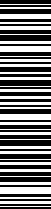 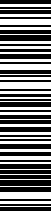 PS214ea00d-6340-37d6-a54a-d47a030e835f§ 4 Kosten und Finanzierung, Auszahlung§ 4 Náklady a financování, platba1. Kostenubersicht (in EUR)1. Přehled nákladů (v EUR)Sachsische Aufbaubank -Forderbank- / Saská rozvojová banka -dotační banka-Dresden / Drážďany, 19.12.2023Seite / strana 7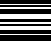 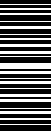 PS214ea00d-6340-37d6-a54a-d47a030e835fSachsische Aufbaubank -Forderbank- / Saská rozvojová banka -dotační banka-Dresden / Drážďany, 19.12.2023Seite / strana 8PS214ea00d-6340-37d6-a54a-d47a030e835f2. Finanzierungsúbersicht (in EUR)2. Přehled financování (v EUR)Die Kosten- und Finanzierungsúbersichten sind verbindlich. Fúr die Forderfahigkeit der Kosten und die Anforderungen an ihren Nachweis gelten im Ubrigen die Bestimmungen des Gemeinsamen Umsetzungsdokumentes. In den Allgemeinen Vertragsbedingungen enthaltene Bestimmungen bleiben unberúhrt.Die in der Kostenúbersicht festgelegte Art der Abrechnung der Kosten ist fúr jeden Kooperationspartner fúr den gesamten Projektzeitraum verbindlich und kann nicht geandert werden.Die Zuwendung wird auf der Grundlage eines Abrechnungsplans der Kooperationspartner bereitgestellt. Die Bereitstellung der Mittel erfolgt vorbehaltlich der Verfúgbarkeit von Haushaltsmitteln im jeweiligen Haushaltsjahr.Přehled nákladů a financování je závazný. Obecně platí pro způsobilost nákladů a jejich dokladování ustanovení Společného realizačního dokumentu. Podmínky obsažené ve Všeobecných smluvních podmínkách tím nejsou dotčeny.Způsob vykazování nákladů stanovený v přehledu nákladů je pro každého kooperačního partnera po celou dobu realizace projektu závazný a nelze jej měnit.Dotace bude poskytnuta na základě harmonogramu vyúčtování kooperačních partnerů, s výhradou dostatku rozpočtových prostředků v příslušném rozpočtovém roce.Sáchsische Aufbaubank -Fórderbank- / Saská rozvojová banka -dotační banka-PS214ea00d-6340-37d6-a54a-d47a030e835fDie Auszahlungen werden nur in Bezug auf die abgerechneten Kosten des Kooperationspartners durchgefúhrt. Voraussetzung ist weiterhin die Anerkennung der Kosten von der Kontrollinstanz. Die Auszahlungen werden entsprechend dem Fórdersatz festgelegt.Sonstige Bestimmungen und AuflagenErgebnisse des Projekts (PP1)Mit der abschlieBenden Belegliste hat der PP1 darzulegen, wie die Ergebnisse des Projekts in die bestehenden Lehrpláne und Studiengánge eingeflossen sind, und inwieweit die Projektergebnisse zur Entstehung eines neuen Studienganges beitragen kónnen und ob bereits konkrete Schritte in diese Richtung unternommen worden sind.Auflagen fúr beide Kooperationspartner:Mitjeder Belegliste hatjeder Kooperationspartner folgendes darzulegen:Das Erreichen der Zielgruppen muss durch Kontakte zu Verbánden und Multiplikatoren oder z. B. Kunsthochschulen erfolgen.Fúr die einzelnen themenbezogenen Workshops und deren Teilnehmer ist eine spezifische Teilnahmebescheinigung zu erstellen, die das jeweilige Thema angibt, und/oder eine spezifische Teilnahmebescheinigung, wenn eine Teilnahme an mehreren Workshops erfolgt.Dresden / Drážďany, 19.12.2023Seite / strana 96. Platby budou provedeny toliko ve vztahu k vyúčtovaným nákladům kooperačního partnera. Předpokladem je dále uznání těchto nákladů kontrolorem. Platby budou stanoveny podle výše dotační sazby.§ 5 Ostatní ustanovení a podmínkyVýsledky projektu (PP1)Spolu se závěrečnou soupiskou musí PP1 doložit, jak byly výsledky projektu začleněny do stávajících učebních plánů a studijních programů a do jaké míry mohou výsledky projektu přispět k rozvoji nového studijního programu a zda již byly v tomto směru podniknuty konkrétní kroky.Podmínky pro oba kooperační partnery:S každým vyúčtováním musí každý kooperační partner doložit:Cílové skupiny je třeba oslovit prostřednictvím kontaktů se sdruženími a multiplikátory nebo například uměleckými školami.Pro jednotlivé tematické workshopy a jejich účastníky musí být vydáno specifické osvědčení o účasti s uvedením příslušného tématu a/nebo specifické osvědčení o účasti, pokud se uskutečnila účast na více workshopech.Sáchsische Aufbaubank -Fórderbank- / Saská rozvojová banka -dotační banka-PS214ea00d-6340-37d6-a54a-d47a030e835fSchlussbestimmungenVerbindliche Bestandteile dieses Vertrags sind, in der jeweils geltenden Fassung:Allgemeine VertragsbedingungenGemeinsames UmsetzungsdokumentDer Vertrag wird in zweifacher Ausfertigung erstellt. Jede Vertragspartei erhált eine Ausfertigung.Ánderungen des Vertrages bedúrfen der Schriftform.Der Lead-Partner versichert, dass er alle Erfordernisse des fúr ihn anwendbaren Rechts einhált.Sollten einzelne Bestimmungen dieses Vertrages ganz oder teilweise unwirksam oder undurchfúhrbar sein, bleibt die Gúltigkeit der úbrigen Bestimmungen hiervon unberúhrt. Dies gilt auch, wenn der Vertrag eine Lucké aufweist. In diesen Fállen verpflichten sich die Vertragspartner, eine die unwirksame Bestimmung ersetzende Vereinbarung so zu treffen, wie sie sie bei Kenntnis der Unwirksamkeit, Undurchfúhrbarkeit oder Lucké in rechtlich zulássiger Weise getroffen hátten.Dieser zivilrechtliche Vertrag unterliegt deutschem Recht. Gerichtsstand fúr alle Streitigkeiten aus diesem Vertrag ist Dresden.Der Lead-Partner wurde auf die im Projektantrag enthaltenen subventionserheblichen Tatsachen hingewiesen. Sofern sich dieDresden / Drážďany, 19.12.2023Seite / strana 10Závěrečná ustanoveníNedílnými součástmi této Smlouvy jsou, v platném znění:Všeobecné smluvní podmínkySpolečný realizační dokumentTato smlouva je sepsána ve dvou vyhotoveních, z nichž každá smluvní strana obdrží po jednom.Změny této smlouvy musejí být učiněny v písemné formě.Lead partner prohlašuje, že bude dodržovat veškeré požadavky vyplývající pro něj z platných právních předpisů.Stane-li se některé ustanovení této Smlouvy úplně nebo částečně neplatným nebo neúčinným, zůstává tím platnost a účinnost ostatních ustanovení nedotčena. To platí také v případě, kdy strany opomenou ve smlouvě upravit některá práva a povinnosti. V tom případě se smluvní strany zavazují dohodnout se na ustanovení nahrazujícím nepoužitelné ustanovení, jako by to učinily právně přípustným způsobem, kdyby si byly vědomy neplatnosti, neúčinnosti či opomenutí úpravy některých práv a povinností.Tato soukromoprávní smlouva podléhá německému právu. Místem soudní příslušnosti pro všechny spory vzniklé z této Smlouvy jsou Drážďany.Lead partner byl upozorněn na skutečnosti podstatné pro poskytnutí dotace, obsažené v projektové žádosti. Pokud dojdeSáchsische Aufbaubank -Fórderbank- / Saská rozvojová banka -dotační banka-Tatsachen, von denen die Bewilligung, Gewáhrung, Weitergewáhrung, Inanspruchnahme oder das Belassen der Zuwendung abhángig sind (subventionserhebliche Tatsachen im Sinne des § 264 StGB) gegenúber den Angaben im Antrag und allen sonstigen eingereichten Unterlagen ándern, ist der Lead- Partner verpflichtet, dies der SAB unverzúglich anzuzeigen. Auf die Offenbarungspflicht gemáB § 3 SubvG wird ausdrúcklich hingewiesen.PS214ea00d-6340-37d6-a54a-d47a030e835fSáchsische Aufbaubank - Fórderbank -Dresden, 20.12.2023Lead-PartnerLiberec, 11.1.2024Dresden / Drážďany, 19.12.2023Seite / strana 11oproti údajům v projektové žádosti a dalších předložených podkladech ke změně skutečností, na nichž závisí schválení, poskytnutí, další poskytování, nárokování nebo ponechání dotace (skutečnosti podstatné pro poskytnutí dotace ve smyslu § 264 německého trestního zákoníku StGB), je Lead-Partner povinen toto SAB bezodkladně oznámit. Výslovně se odkazuje na oznamovací povinnosti podle § 3 německého zákona proti zneužívání subvencí SubvG.Za Saskou rozvojovou banku – dotační banku Dresden, 20.12.2023Za Lead partneraLiberec, 11.1.2024laufende NummerHerkunftslandFirma / EinrichtungAnschriftRechtsformPořadové čísloZemě původuFirma / instituceAdresaPrávní formaLP1CZTechnická univerzita v Liberci461 17 Liberec, Studentská 1402/2Vysoká škola (veřejná a státní VŠ)PP1DETechnische Universitát Chemnitz09111 Chemnitz, StraBe der Nationen 62Korperschaft des offentlichen RechtsIndikátorUkazatelWert/HodnotaGrenzubergreifend kooperierende OrganisationenOrganizace zapojené do přeshraniční spolupráce2,00Teilnahmen an grenzubergreifenden gemeinsamen MaBnahmen - weiblichÚčasti na společných přeshraničních akcích – ženy0,00Teilnahmen an grenzubergreifenden gemeinsamen MaBnahmen - mannlichÚčasti na společných přeshraničních akcích – muži0,00Teilnahmen an grenzubergreifenden gemeinsamen MaBnahmen - nicht binarÚčasti na společných přeshraničních akcích – nebinární0,00Organisationen, die nach Projektabschluss grenzubergreifend zusammenarbeitenOrganizace zapojené do přeshraniční spolupráce po skončení projektu2,00Teilnahmen an grenzubergreifenden gemeinsamen MaBnahmen602,00Teilnahmen an gemeinsamen Ausbildungsprogrammen0,00Abschlusse in gemeinsamen Ausbildungsprogrammen0,00Abschlusse in gemeinsamen Ausbildungsprogrammen - weiblichUkončení ve společných vzdělávacích programech – ženy0,00Abschlusse in gemeinsamen Ausbildungsprogrammen - mannlichUkončení ve společných vzdělávacích programech – muži0,00Abschlusse in gemeinsamen Ausbildungsprogrammen - nicht binarUkončení ve společných vzdělávacích programech – nebinární0,00Teilnahmen an gemeinsamen Ausbildungsprogrammen - weiblichÚčasti na společných vzdělávacích programech – ženy0,00Teilnahmen an gemeinsamen Ausbildungsprogrammen - mannlichÚčasti na společných vzdělávacích programech – muži0,00Teilnahmen an gemeinsamen Ausbildungsprogrammen - nicht binarÚčasti na společných vzdělávacích programech – nebinární0,00KostenartDruh nákladůKooperationspartner Kooperační partnerForderfahige Kosten Způsobilé nákladyPersonalkostenPersonální nákladyLP1376.045,24PersonalkostenPersonální nákladyPP1498.769,83Externe Expertisen/DienstleistungenExterní poradenství/službyLP10,00Externe Expertisen/DienstleistungenExterní poradenství/službyPP135.000,00AusrustungVybaveníLP10,00AusrustungVybaveníPP130.500,00Infrastruktur/BauarbeitenInfrastruktura/Stavební práceLP10,00Infrastruktur/BauarbeitenInfrastruktura/Stavební prácePP10,00SummeSoučetLP1376.045,24SummeSoučetPP1564.269,83davon Projektvorbereitungskostenz toho náklady na přípravu projektuLP10,00davon Projektvorbereitungskostenz toho náklady na přípravu projektuPP10,00KostenartDruh nákladůKooperationspartner Kooperační partnerForderfahige Kosten Způsobilé nákladyProzentsatz der Personalkostenpauschaleprocentní sazba paušálu personálních nákladůLP10Prozentsatz der Personalkostenpauschaleprocentní sazba paušálu personálních nákladůPP10PersonalkostenpauschalePaušál personálních nákladůLP10,00PersonalkostenpauschalePaušál personálních nákladůPP10,00VerwaltungskostenpauschalePaušál administrativních nákladůLP10,00VerwaltungskostenpauschalePaušál administrativních nákladůPP174.815,47ReisekostenpauschalePaušál cestovních nákladůLP10,00ReisekostenpauschalePaušál cestovních nákladůPP124.938,49RestkostenpauschalePaušál zbytkových nákladůLP1150.418,09RestkostenpauschalePaušál zbytkových nákladůPP10,00SummeSoučetLP1150.418,09SummeSoučetPP199.753,96SachleistungenVěcné příspěvkyLP10,00SachleistungenVěcné příspěvkyPP10,00KleinprojektefondsFond malých projektůLP10,00KleinprojektefondsFond malých projektůPP10,00Gesamtkosten pro KooperationspartnerNáklady celkem za kooperačního partneraLP1526.463,33Gesamtkosten pro KooperationspartnerNáklady celkem za kooperačního partneraPP1664.023,79Gesamtkosten des ProjektesCelkové náklady projektu1.190.487,12Kooperations- partnerFordermittel der EU%Kofinanzierungs- mittel%sonstige offent- liche Mittel%private Finanzierung%ProjekteinnahmenFinanzierung nicht- zuschuss- fahiger KostenGesamtfinanzierungKooperační partnerDotační prostředky EU%Prostředky spolufinancování%Ostatní veřejné prostředky%Soukromé financování%Příjmy projektuFinancování nezpůsobilých nákladůFinancování celkemLP1421.170,6680,0052.646,3310,0052.646,3410,000,000,000,000,00526.463,33PP1531.219,0380,000,000,00132.804,7620,000,000,000,000,00664.023,79Gesamt/ celkem952.389,6980,0052.646,334,42185.451,1015,580,000,000,000,001.190.487,12